Intitulé de l’événement local: Action de bénévolat des entreprises : nettoyage des plagesIntitulé de l’événement local: Action de bénévolat des entreprises : nettoyage des plagesContact: Lara Ramosloramos@isq.prContact: Lara Ramosloramos@isq.prPériode:29 Octobre -26 Novembre 2018Groupe cible:Personnel ISQ  Objectif:Nettoyage des plages locales près des installations d'ISQ à Oeiras et à Grijó (Vila Nova de Gaia)  Objectif:Nettoyage des plages locales près des installations d'ISQ à Oeiras et à Grijó (Vila Nova de Gaia) ProgrammeA partir du 29 octobre et tous les lundis suivants, de 9h30 à 16h30, des bénévoles se rassemblent pour collecter les déchets des plages locales.ProgrammeA partir du 29 octobre et tous les lundis suivants, de 9h30 à 16h30, des bénévoles se rassemblent pour collecter les déchets des plages locales.ProgrammeA partir du 29 octobre et tous les lundis suivants, de 9h30 à 16h30, des bénévoles se rassemblent pour collecter les déchets des plages locales.ProgrammeA partir du 29 octobre et tous les lundis suivants, de 9h30 à 16h30, des bénévoles se rassemblent pour collecter les déchets des plages locales.Contexte de mise en œuvreImplication du personnel d'ISQ, des municipalités et des associations environnementales des régions d'Oeiras et de Vila nova de Gaia. Contexte de mise en œuvreImplication du personnel d'ISQ, des municipalités et des associations environnementales des régions d'Oeiras et de Vila nova de Gaia. Contexte de mise en œuvreImplication du personnel d'ISQ, des municipalités et des associations environnementales des régions d'Oeiras et de Vila nova de Gaia. 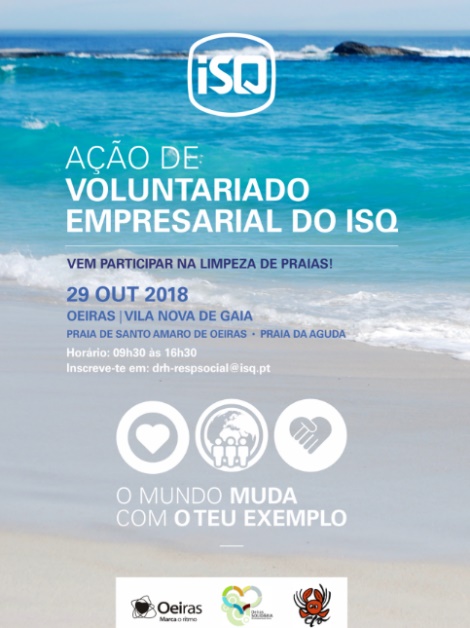 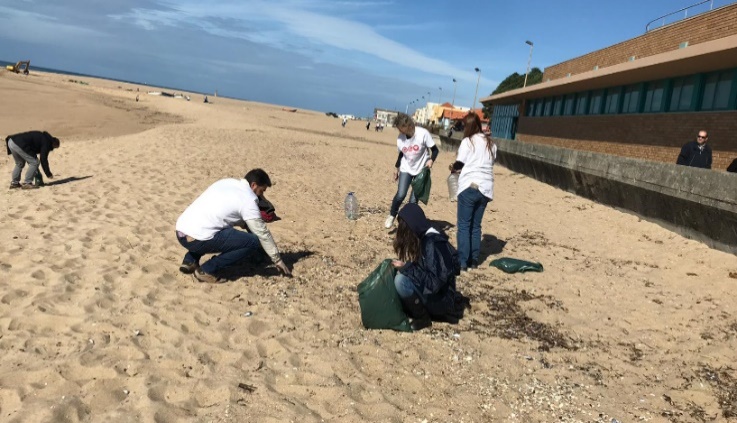 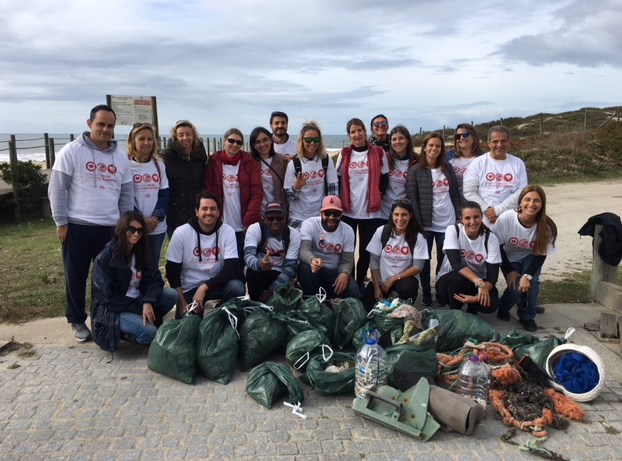 Brève description:A la suite du succès des deux premières animations du Territoire  – “Environmental Sensitisation for Infernal Staff at ISQ Training Centre” et “Eco_code; sous le hashtag #OMundomudacomoteuexemplo (#the world is your example) ISQ est allé plus loin et décida de lancer une nouvelle action bénévole inspiré par le projet Co-creative et la Semaine Européenne de la réduction des déchets.. Les bénévoles d'ISQ se sont réunis pour nettoyer les plages près des installations d'ISQ : Plages de Santo Amaro de Oeiras et d'Aguda, soutenues par les municipalités d'Oeiras, Vila Nova de Gaia et Estação Litoral da Aguda aquarium.Impacts/opportunités pour les partenaires locaux - participants - territoire:Ces événements ont connu un grand succès auprès du personnel de l'ISQ et du public local. A partir de l'exemple de l'ISQ, un citoyen anonyme a commencé à se joindre à l et d'autres événements sont prévus pour 2019. L'ISQ entend étendre cette action à d'autres plages voisines. Impacts/opportunités pour les partenaires locaux - participants - territoire:Ces événements ont connu un grand succès auprès du personnel de l'ISQ et du public local. A partir de l'exemple de l'ISQ, un citoyen anonyme a commencé à se joindre à l et d'autres événements sont prévus pour 2019. L'ISQ entend étendre cette action à d'autres plages voisines. Impacts/opportunités pour les partenaires locaux - participants - territoire:Ces événements ont connu un grand succès auprès du personnel de l'ISQ et du public local. A partir de l'exemple de l'ISQ, un citoyen anonyme a commencé à se joindre à l et d'autres événements sont prévus pour 2019. L'ISQ entend étendre cette action à d'autres plages voisines. Impacts/opportunités pour les partenaires locaux - participants - territoire:Ces événements ont connu un grand succès auprès du personnel de l'ISQ et du public local. A partir de l'exemple de l'ISQ, un citoyen anonyme a commencé à se joindre à l et d'autres événements sont prévus pour 2019. L'ISQ entend étendre cette action à d'autres plages voisines. Dissémination/visibilité:Site web interne d’ISQ  Site web externe d’ISQ Réseaux sociaux d'ISQ, municipalité d'Oeiras, municipalité de Vila Nova de Gaia et station Litoral da Aguda Liste de diffusion interne d’ISQDissémination/visibilité:Site web interne d’ISQ  Site web externe d’ISQ Réseaux sociaux d'ISQ, municipalité d'Oeiras, municipalité de Vila Nova de Gaia et station Litoral da Aguda Liste de diffusion interne d’ISQDissémination/visibilité:Site web interne d’ISQ  Site web externe d’ISQ Réseaux sociaux d'ISQ, municipalité d'Oeiras, municipalité de Vila Nova de Gaia et station Litoral da Aguda Liste de diffusion interne d’ISQDissémination/visibilité:Site web interne d’ISQ  Site web externe d’ISQ Réseaux sociaux d'ISQ, municipalité d'Oeiras, municipalité de Vila Nova de Gaia et station Litoral da Aguda Liste de diffusion interne d’ISQ